Confession and Absolution602 The Gifts Christ Freely Gives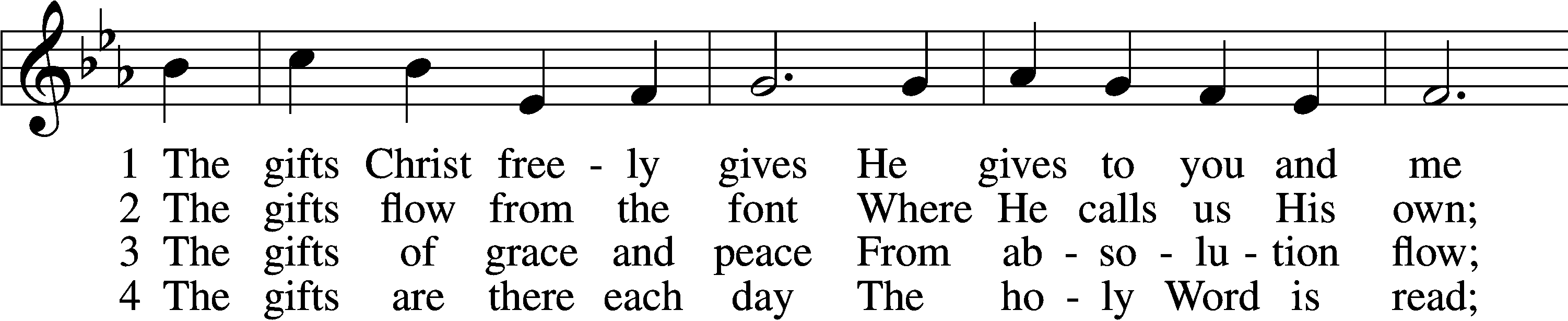 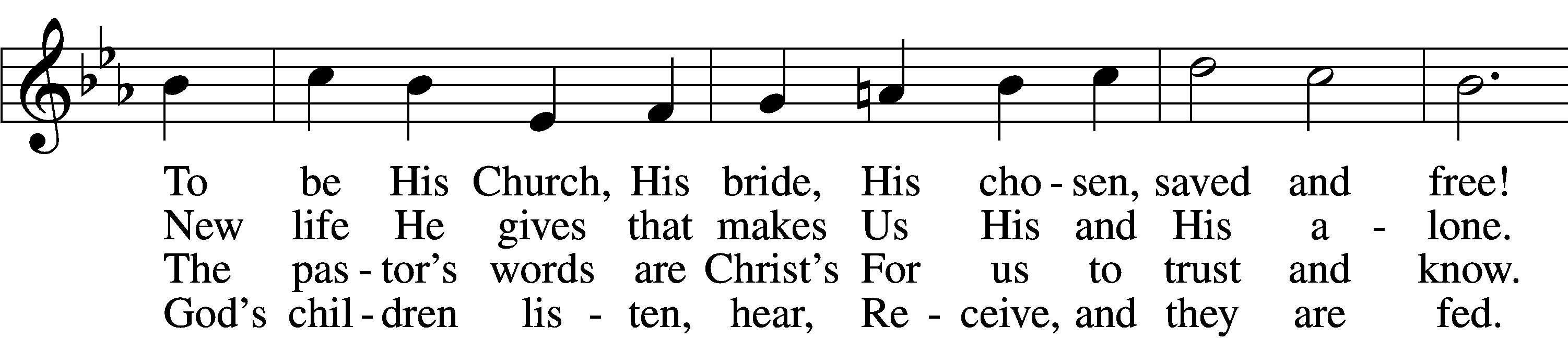 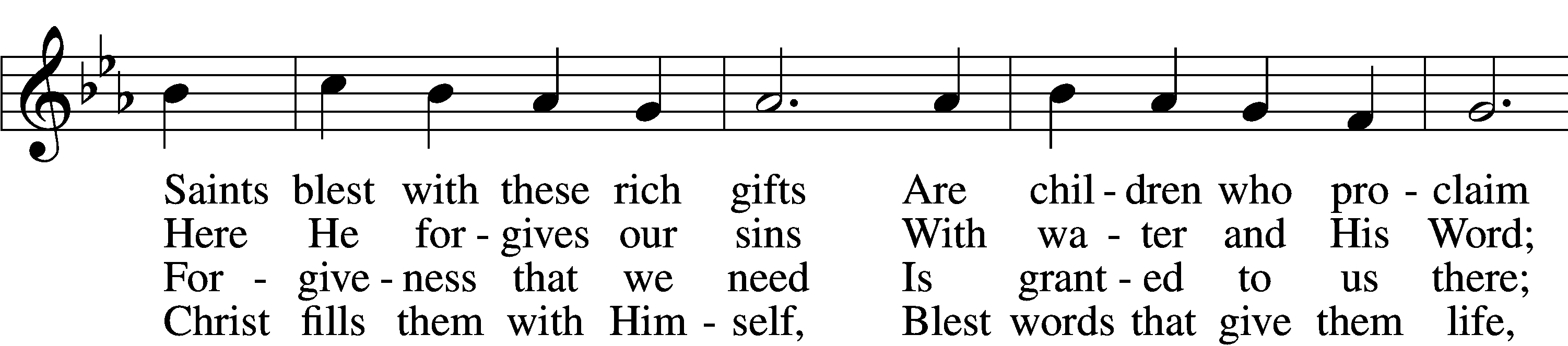 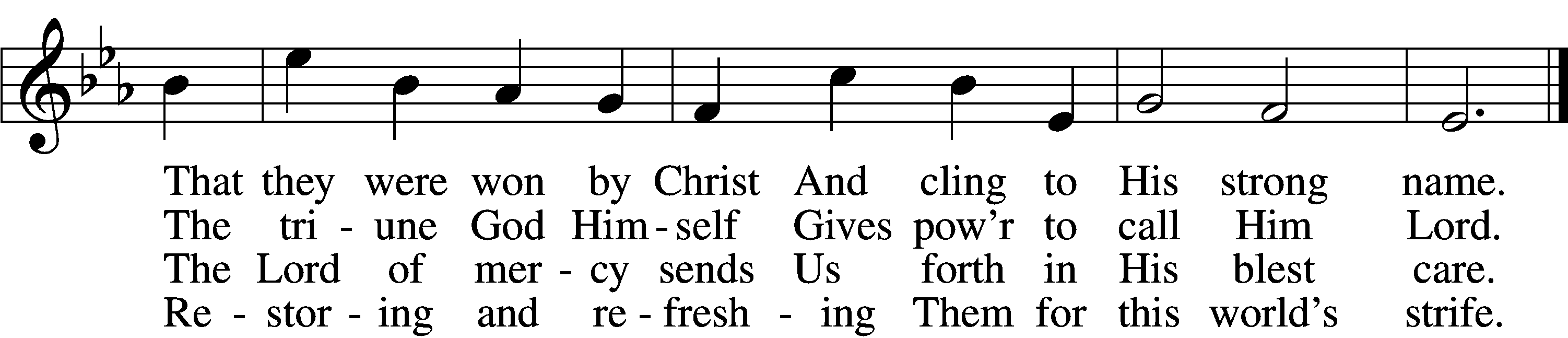 5	The gifts are in the feast,
    Gifts far more than we see;
Beneath the bread and wine
    Is food from Calvary.
The body and the blood
    Remove our ev’ry sin;
We leave His presence in
    His peace, renewed again.6	All glory to the One
    Who lavishes such love;
The triune God in love
    Assures our life above.
His means of grace for us
    Are gifts He loves to give;
All thanks and praise for His
    Great love by which we live!Tune: Public domainText: © 2001 Richard C. Resch. Used by permission: CPH Limited Promotional License no. 119000000StandThe sign of the cross may be made by all in remembrance of their Baptism.P	In the name of the Father and of the  Son and of the Holy Spirit.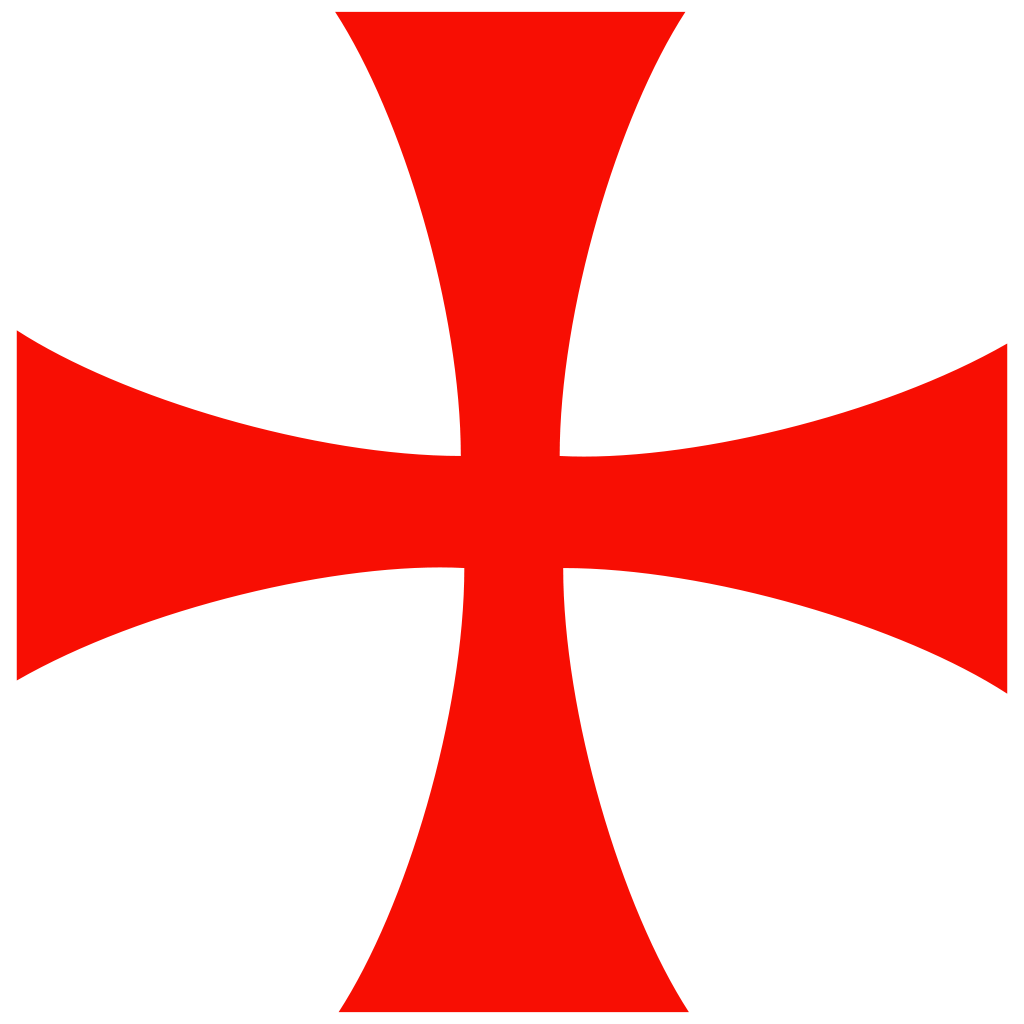 C	Amen.P	If we say we have no sin, we deceive ourselves, and the truth is not in us.C	But if we confess our sins, God, who is faithful and just, will forgive our sins and cleanse us from all unrighteousness.Silence for reflection on God’s Word and for self-examination.P	Let us then confess our sins to God our Father.C	Most merciful God, we confess that we are by nature sinful and unclean. We have sinned against You in thought, word, and deed, by what we have done and by what we have left undone. We have not loved You with our whole heart; we have not loved our neighbors as ourselves. We justly deserve Your present and eternal punishment. For the sake of Your Son, Jesus Christ, have mercy on us. Forgive us, renew us, and lead us, so that we may delight in Your will and walk in Your ways to the glory of Your holy name. Amen.P	Almighty God in His mercy has given His Son to die for you and for His sake forgives you all your sins. As a called and ordained servant of Christ, and by His authority, I therefore forgive you all your sins in the name of the Father and of the  Son and of the Holy Spirit.C	Amen.Service of the WordIntroit	Psalm 119:89–93; antiphon: v. 105Your word is a lamp | to my feet*
	and a light | to my path.
Forever, O | Lord, your word*
	is firmly fixed | in the heavens.
Your faithfulness endures to all gener- | ations;*
	you have established the earth, and it | stands fast.
By your appointment they | stand this day,*
	for all things are your | servants.
If your law had not been | my delight,*
	I would have perished in my af- | fliction.
I will never forget your | precepts,*
	for by them you have giv- | en me life.
Glory be to the Father and | to the Son*
	and to the Holy | Spirit;
as it was in the be- | ginning,*
	is now, and will be forever. | Amen.
Your word is a lamp | to my feet*
	and a light | to my path.Kyrie	LSB 152A	In peace let us pray to the Lord. 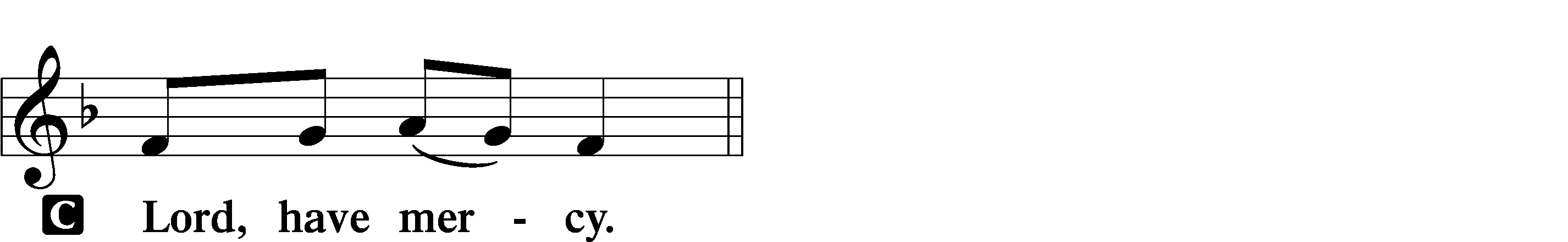 A	For the peace from above and for our salvation let us pray to the Lord.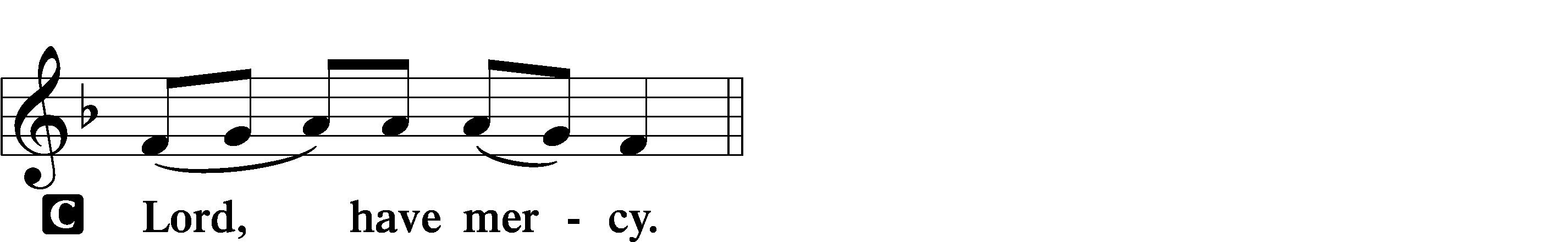 A	For the peace of the whole world, for the well-being of the Church of God, and for the unity of all let us pray to the Lord.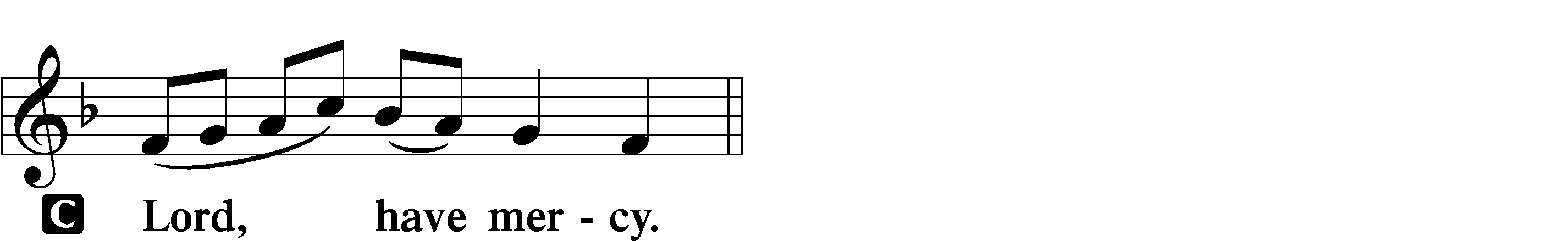 A	For this holy house and for all who offer here their worship and praise let us pray to the Lord.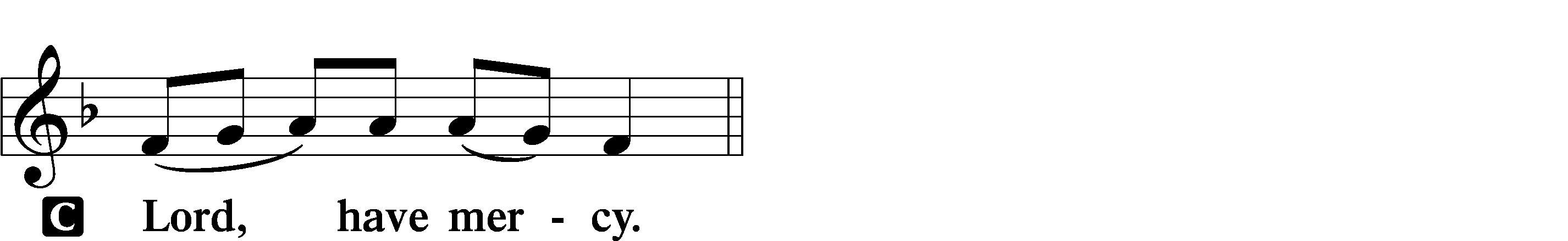 A	Help, save, comfort, and defend us, gracious Lord.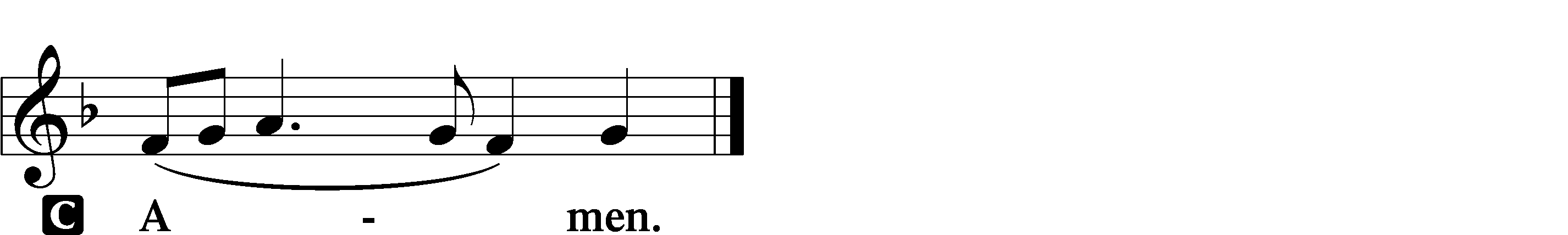 This Is the Feast	LSB 155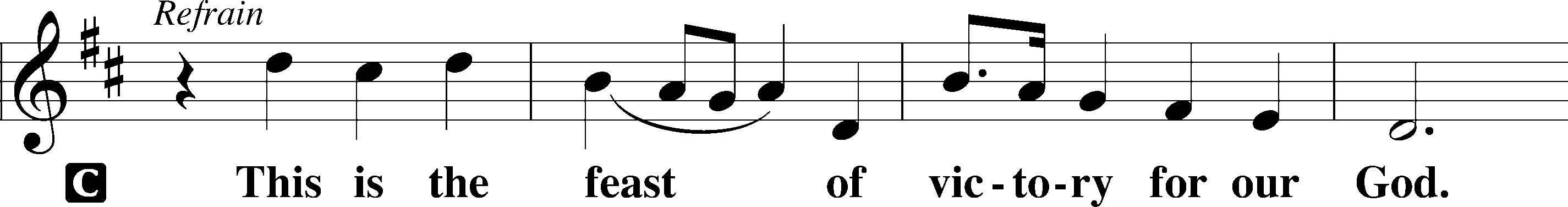 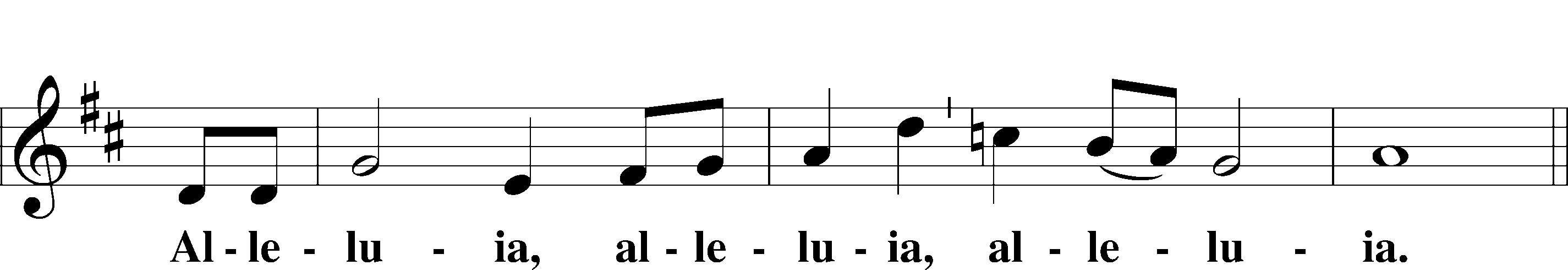 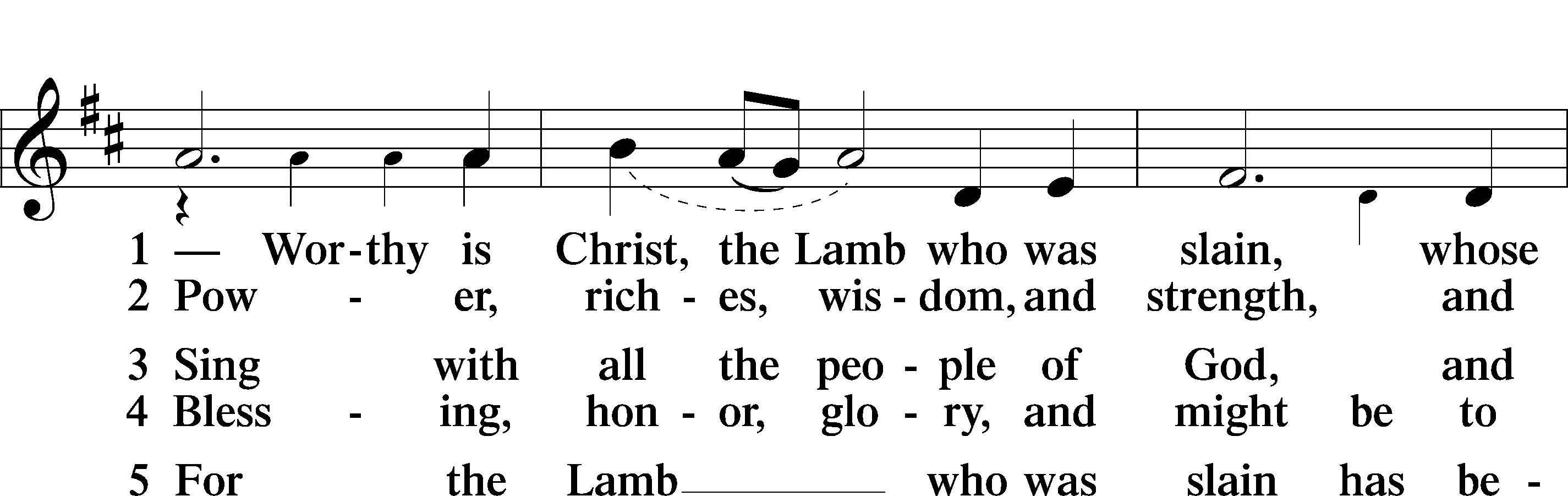 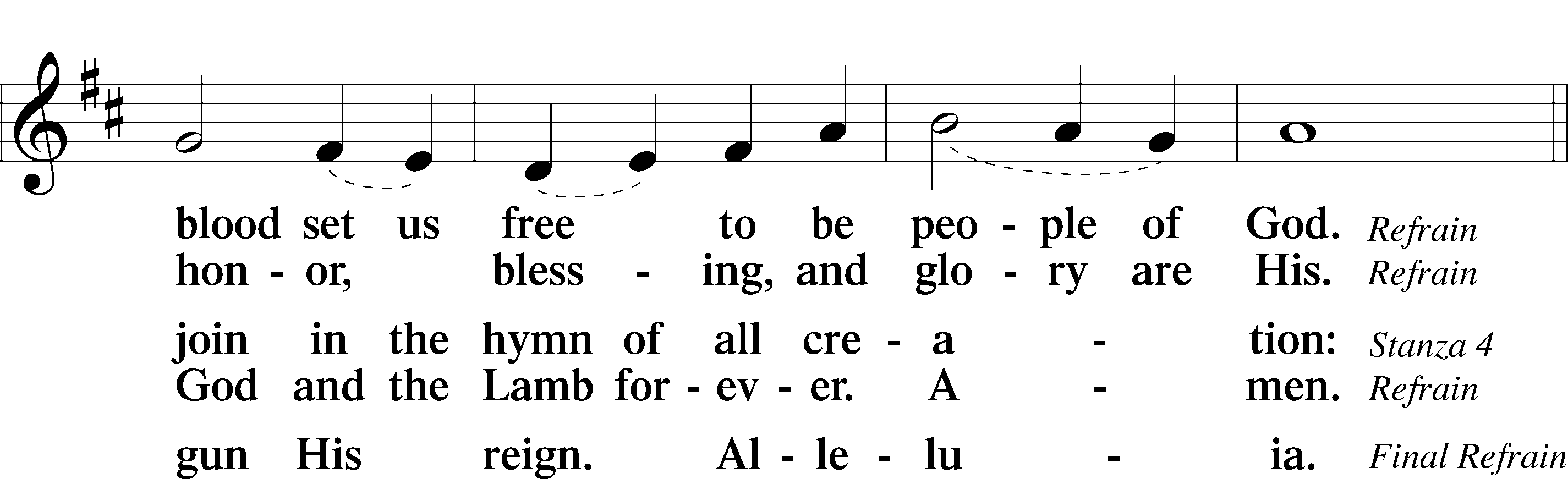 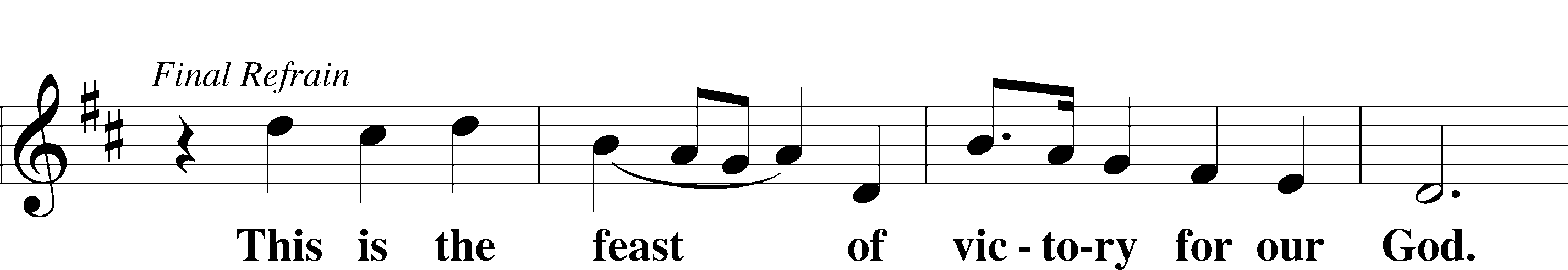 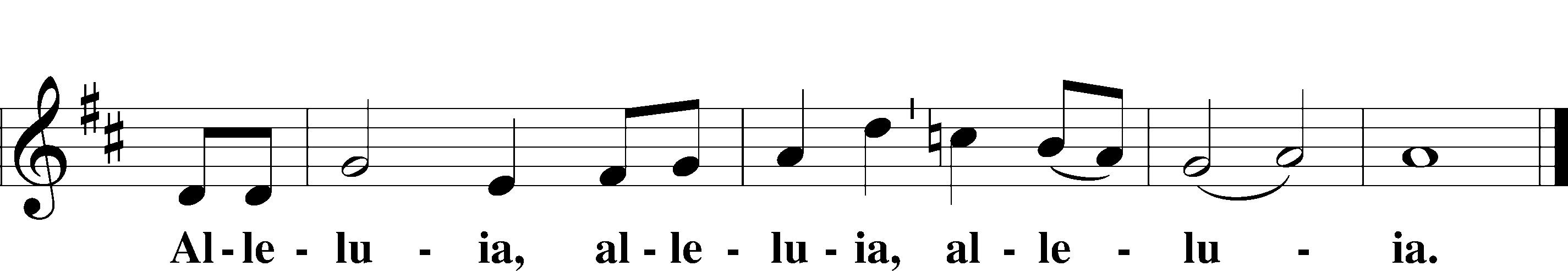 Salutation and Collect of the DayP	The Lord be with you.C	And also with you.P	Let us pray.O God, the giver of all that is good, by Your holy inspiration grant that we may think those things that are right and by Your merciful guiding accomplish them; through Jesus Christ, Your Son, our Lord, who lives and reigns with You and the Holy Spirit, one God, now and forever.C	Amen.SitFirst Reading	Acts 17:16–31	16While Paul was waiting for them at Athens, his spirit was provoked within him as he saw that the city was full of idols. 17So he reasoned in the synagogue with the Jews and the devout persons, and in the marketplace every day with those who happened to be there. 18Some of the Epicurean and Stoic philosophers also conversed with him. And some said, “What does this babbler wish to say?” Others said, “He seems to be a preacher of foreign divinities”—because he was preaching Jesus and the resurrection. 19And they took hold of him and brought him to the Areopagus, saying, “May we know what this new teaching is that you are presenting? 20For you bring some strange things to our ears. We wish to know therefore what these things mean.” 21Now all the Athenians and the foreigners who lived there would spend their time in nothing except telling or hearing something new.	22So Paul, standing in the midst of the Areopagus, said: “Men of Athens, I perceive that in every way you are very religious. 23For as I passed along and observed the objects of your worship, I found also an altar with this inscription, ‘To the unknown god.’ What therefore you worship as unknown, this I proclaim to you. 24The God who made the world and everything in it, being Lord of heaven and earth, does not live in temples made by man, 25nor is he served by human hands, as though he needed anything, since he himself gives to all mankind life and breath and everything. 26And he made from one man every nation of mankind to live on all the face of the earth, having determined allotted periods and the boundaries of their dwelling place, 27that they should seek God, in the hope that they might feel their way toward him and find him. Yet he is actually not far from each one of us, 28for“‘In him we live and move and have our being’;as even some of your own poets have said,“‘For we are indeed his offspring.’29Being then God’s offspring, we ought not to think that the divine being is like gold or silver or stone, an image formed by the art and imagination of man. 30The times of ignorance God overlooked, but now he commands all people everywhere to repent, 31because he has fixed a day on which he will judge the world in righteousness by a man whom he has appointed; and of this he has given assurance to all by raising him from the dead.”A	This is the Word of the Lord.C	Thanks be to God.Gradual	adapt. from Matthew 28:7; Hebrews 2:7; Psalm 8:6Christ has risen  | from the dead.*
	[God the Father] has crowned him with glory and  | honor.
He has given him dominion over the works  | of his hands;*
	he has put all things un- | der his feet.Epistle	1 Peter 3:13–22	13Now who is there to harm you if you are zealous for what is good? 14But even if you should suffer for righteousness’ sake, you will be blessed. Have no fear of them, nor be troubled, 15but in your hearts regard Christ the Lord as holy, always being prepared to make a defense to anyone who asks you for a reason for the hope that is in you; 16yet do it with gentleness and respect, having a good conscience, so that, when you are slandered, those who revile your good behavior in Christ may be put to shame. 17For it is better to suffer for doing good, if that should be God’s will, than for doing evil.	18For Christ also suffered once for sins, the righteous for the unrighteous, that he might bring us to God, being put to death in the flesh but made alive in the spirit, 19in which he went and proclaimed to the spirits in prison, 20because they formerly did not obey, when God’s patience waited in the days of Noah, while the ark was being prepared, in which a few, that is, eight persons, were brought safely through water. 21Baptism, which corresponds to this, now saves you, not as a removal of dirt from the body but as an appeal to God for a good conscience, through the resurrection of Jesus Christ, 22who has gone into heaven and is at the right hand of God, with angels, authorities, and powers having been subjected to him.A	This is the Word of the Lord.C	Thanks be to God.StandAlleluia and Verse	LSB 156C	Alleluia.Lord, to whom shall we go?You have the words of eternal life.Alleluia, alleluia.Holy Gospel	John 14:15–21P	The Holy Gospel according to St. John, the fourteenth chapter.C	Glory to You, O Lord.	15[Jesus said:] “If you love me, you will keep my commandments. 16And I will ask the Father, and he will give you another Helper, to be with you forever, 17even the Spirit of truth, whom the world cannot receive, because it neither sees him nor knows him. You know him, for he dwells with you and will be in you.	18“I will not leave you as orphans; I will come to you. 19Yet a little while and the world will see me no more, but you will see me. Because I live, you also will live. 20In that day you will know that I am in my Father, and you in me, and I in you. 21Whoever has my commandments and keeps them, he it is who loves me. And he who loves me will be loved by my Father, and I will love him and manifest myself to him.”P	This is the Gospel of the Lord.C	Praise to You, O Christ.Sit500 Creator Spirit, by Whose Aid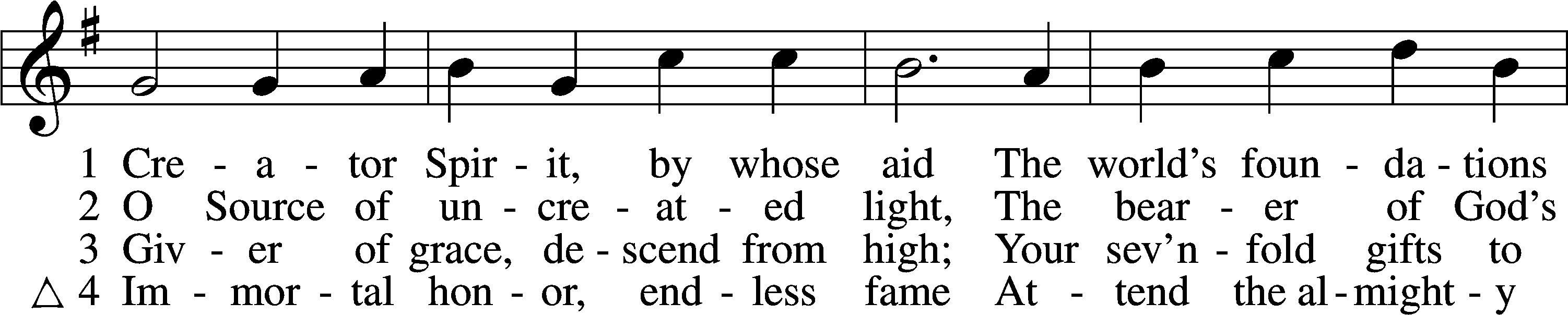 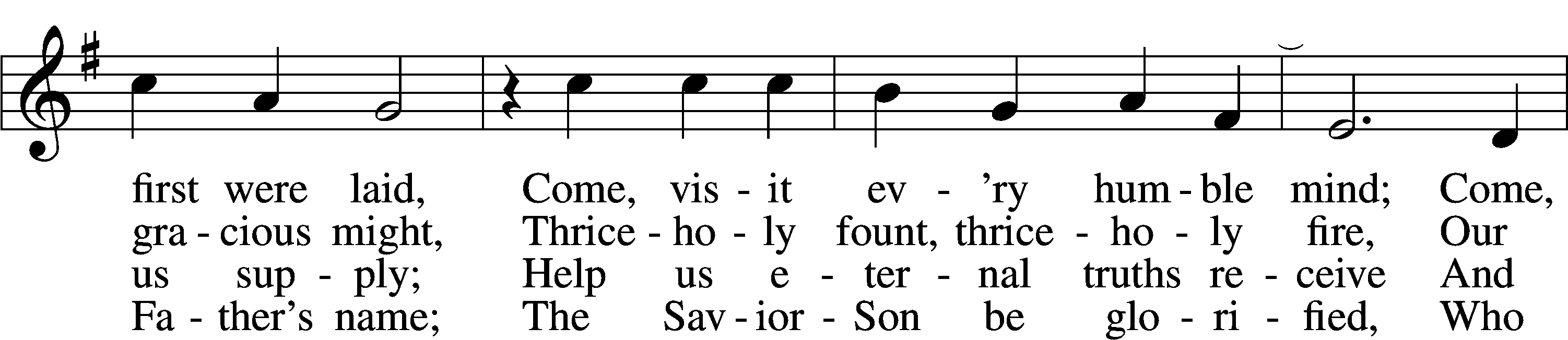 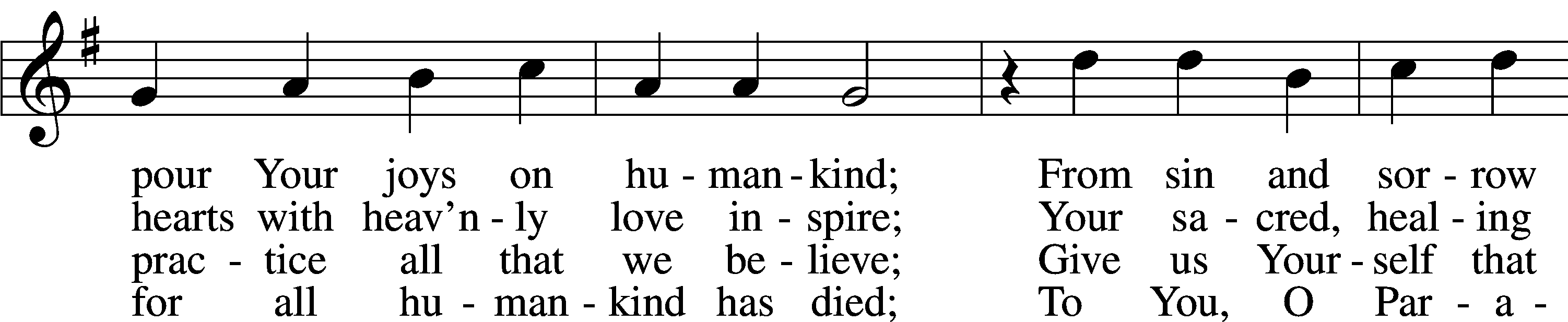 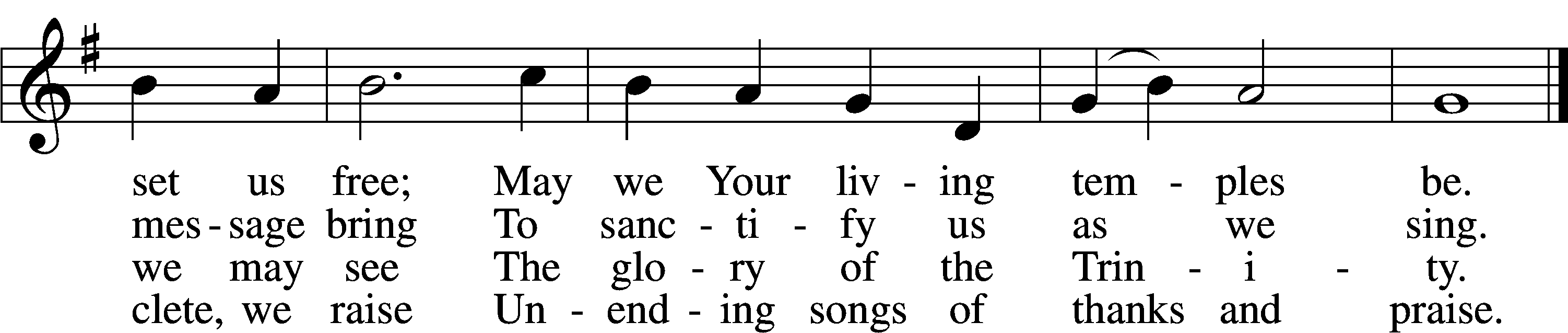 Text and tune: Public domainSermonStandApostles’ CreedC	I believe in God, the Father Almighty,     maker of heaven and earth.And in Jesus Christ, His only Son, our Lord,     who was conceived by the Holy Spirit,     born of the virgin Mary,     suffered under Pontius Pilate,     was crucified, died and was buried.     He descended into hell.     The third day He rose again from the dead.     He ascended into heaven     and sits at the right hand of God the Father Almighty.     From thence He will come to judge the living and the dead.I believe in the Holy Spirit,     the holy Christian Church,          the communion of saints,     the forgiveness of sins,     the resurrection of the body,     and the life  everlasting. Amen.Prayer of the ChurchSitOfferingOffertory	LSB 159C	What shall I render to the Lord for all His benefits to me?I will offer the sacrifice of thanksgiving and will call on the name of the Lord.I will take the cup of salvation and will call on the name of the Lord.I will pay my vows to the Lord now in the presence of all His people,in the courts of the Lord’s house, in the midst of you, O Jerusalem.Service of the SacramentPreface	LSB 160P	The Lord be with you.C	And also with you.P	Lift up your hearts.C	We lift them to the Lord.P	Let us give thanks to the Lord our God.C	It is right to give Him thanks and praise.P	It is truly good, right, and salutary that we should at all times and in all places give thanks to You, holy Lord, almighty Father, everlasting God. And most especially are we bound to praise You on this day for the glorious resurrection of Your Son, Jesus Christ, the very Paschal Lamb, who was sacrificed for us and bore the sins of the world. By His dying He has destroyed death, and by His rising again He has restored to us everlasting life. Therefore with Mary Magdalene, Peter and John, and with all the witnesses of the resurrection, with angels and archangels, and with all the company of heaven we laud and magnify Your glorious name, evermore praising You and saying:Sanctus	LSB 161C	Holy, holy, holy Lord God of pow’r and might:Heaven and earth are full of Your glory.Hosanna. Hosanna.Hosanna in the highest.Blessed is He who comes in the name of the Lord.Hosanna in the highest.Lord’s Prayer	LSB 162P	Lord, remember us in Your kingdom and teach us to pray:C	Our Father who art in heaven,     hallowed be Thy name,     Thy kingdom come,     Thy will be done on earth          as it is in heaven;     give us this day our daily bread;     and forgive us our trespasses          as we forgive those          who trespass against us;     and lead us not into temptation,     but deliver us from evil.For Thine is the kingdom     and the power and the glory     forever and ever. Amen.The Words of Our LordP	Our Lord Jesus Christ, on the night when He was betrayed, took bread, and when He had given thanks, He broke it and gave it to the disciples and said: “Take, eat; this is My  body, which is given for you. This do in remembrance of Me.”In the same way also He took the cup after supper, and when He had given thanks, He gave it to them, saying: “Drink of it, all of you; this cup is the new testament in My  blood, which is shed for you for the forgiveness of sins. This do, as often as you drink it, in remembrance of Me.”Pax Domini	LSB 163P	The peace of the Lord be with you always.C	Amen.Agnus Dei	LSB 163C	Lamb of God, You take away the sin of the world; have mercy on us.Lamb of God, You take away the sin of the world; have mercy on us.Lamb of God, You take away the sin of the world; grant us peace.SitDistributionThe pastor and those who assist him receive the body and blood of Christ first and then distribute them to those who come to receive, saying:642 O Living Bread from Heaven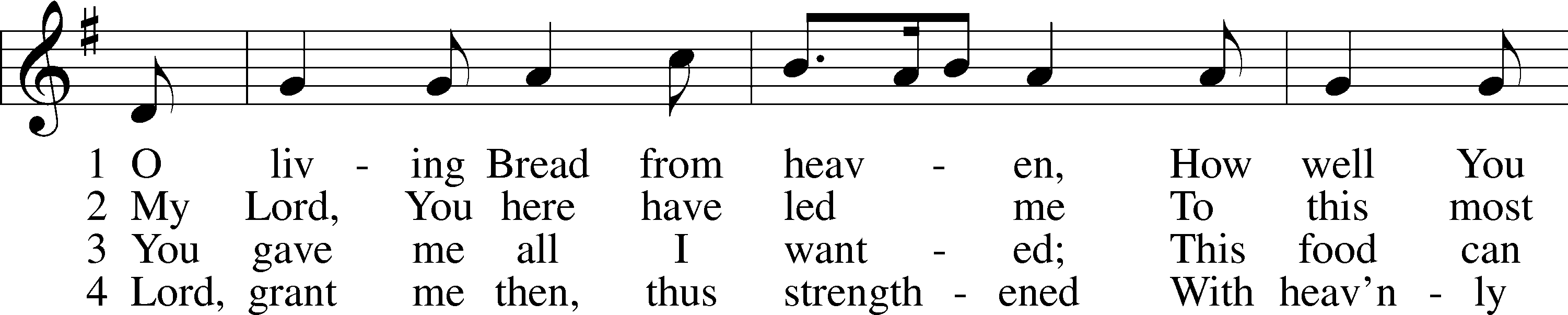 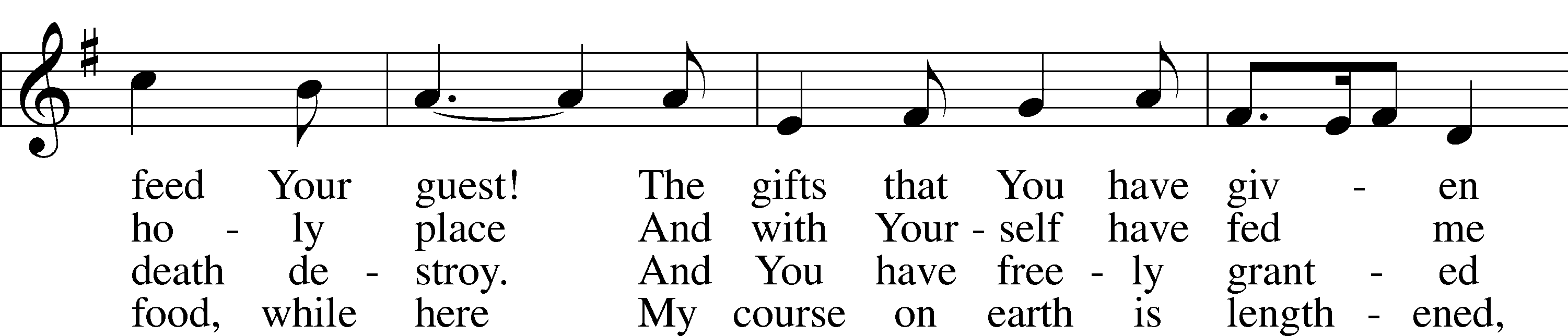 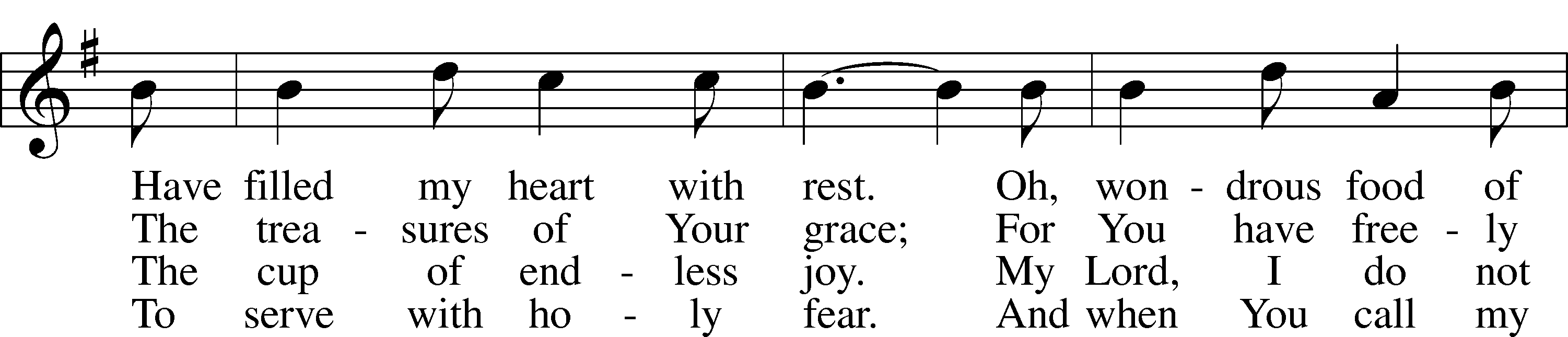 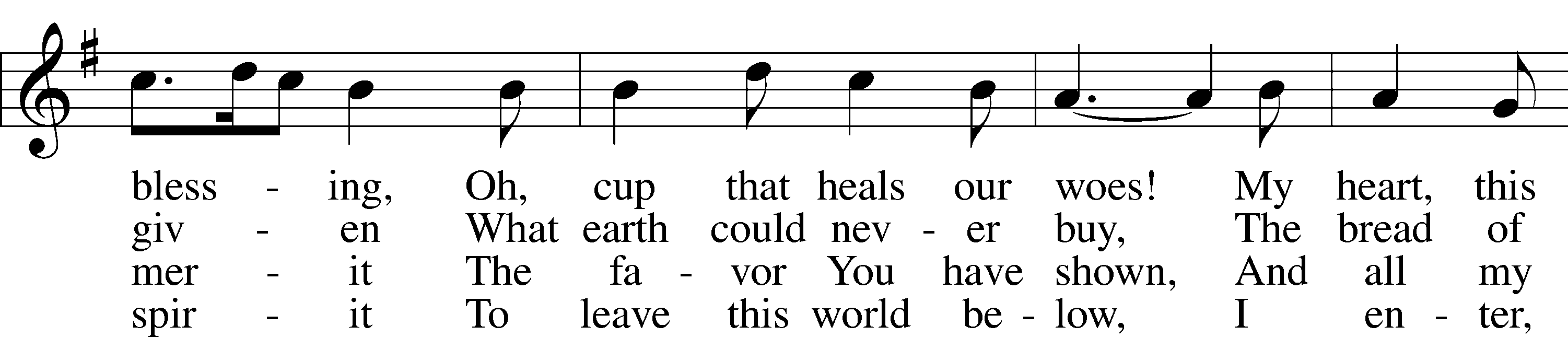 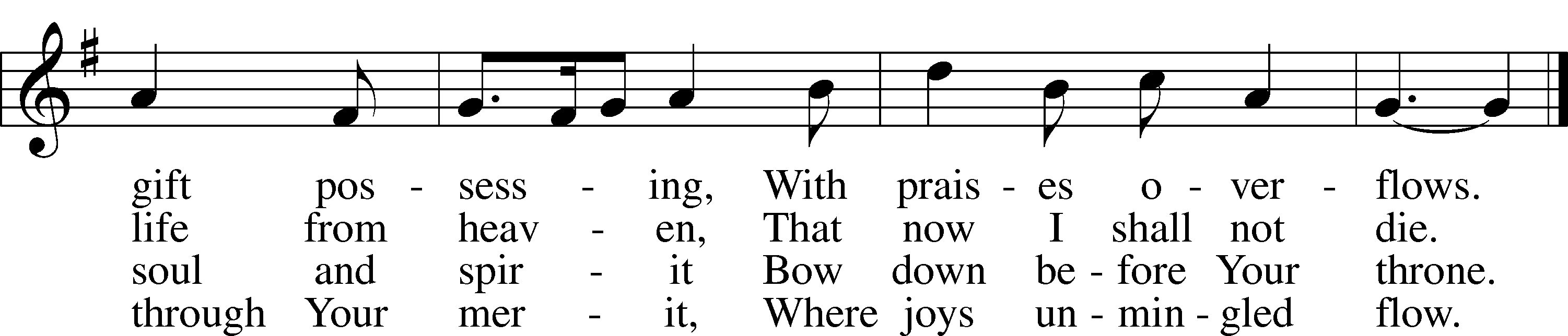 Tune and text: Public domain725 Children of the Heavenly Father1	Children of the heav’nly Father
Safely in His bosom gather;
Nestling bird nor star in heaven
Such a refuge e’er was given.2	God His own doth tend and nourish;
In His holy courts they flourish.
From all evil things He spares them;
In His mighty arms He bears them.3	Neither life nor death shall ever
From the Lord His children sever;
Unto them His grace He showeth,
And their sorrows all He knoweth.4	Though He giveth or He taketh,
God His children ne’er forsaketh;
His the loving purpose solely
To preserve them pure and holy.Text: © Augsburg Publishing House. Used by permission: CPH Limited Promotional License no. 119000000StandIn dismissing the communicants, the following is said:P	The body and blood of our Lord Jesus Christ strengthen and preserve you in body and soul to life everlasting. Depart  in peace.C	Amen.Thank the Lord	LSB 164C	Thank the Lord and sing His praise; tell ev’ryone what He has done.Let all who seek the Lord rejoice and proudly bear His name.He recalls His promises and leads His people forth in joywith shouts of thanksgiving. Alleluia, alleluia.Post-Communion CollectA	Let us pray.We give thanks to You, almighty God, that You have refreshed us through this salutary gift, and we implore You that of Your mercy You would strengthen us through the same in faith toward You and in fervent love toward one another; through Jesus Christ, Your Son, our Lord, who lives and reigns with You and the Holy Spirit, one God, now and forever.C	Amen.Benediction	LSB 166P	The Lord bless you and keep you.The Lord make His face shine on you and be gracious to you.The Lord look upon you with favor and  give you peace.C	Amen.556 Dear Christians, One and All, Rejoice	sts. 1–2, 5, 8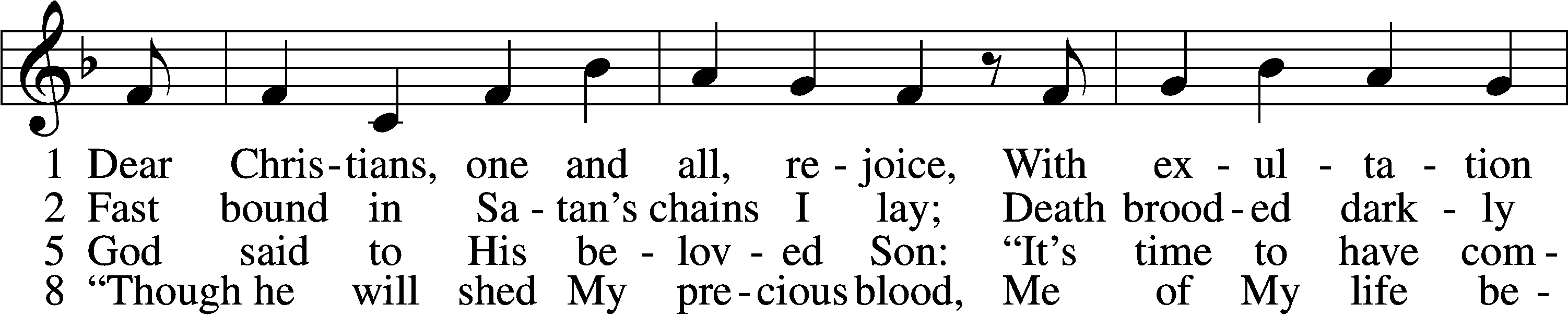 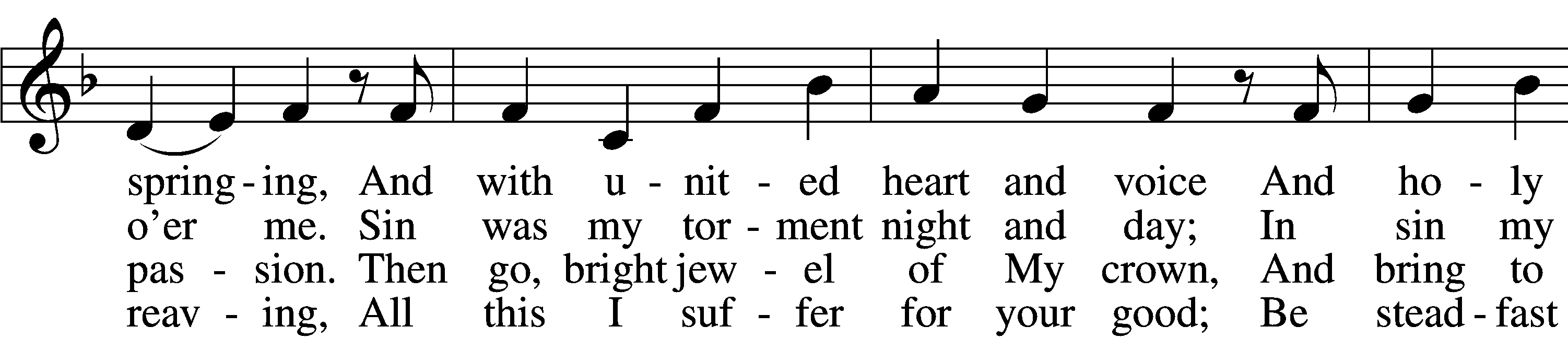 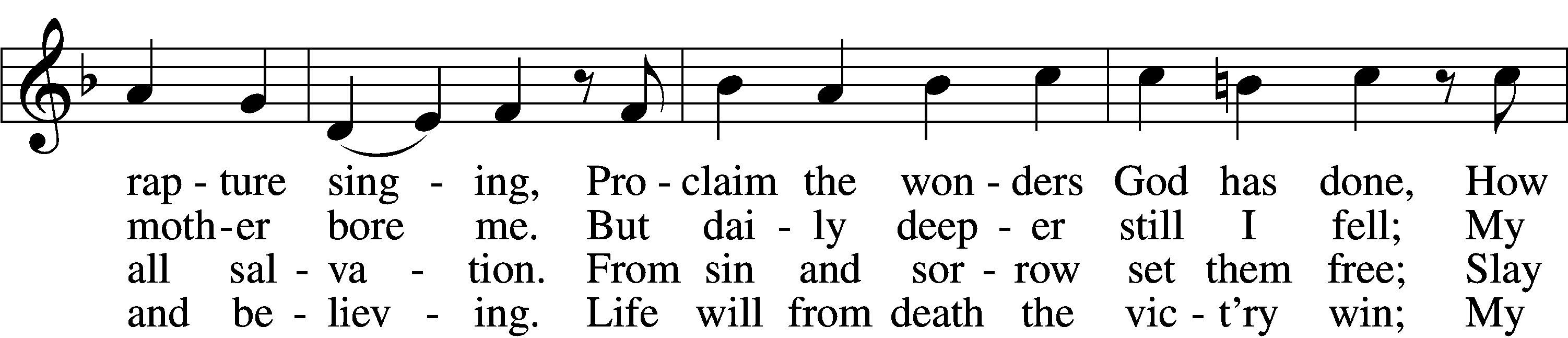 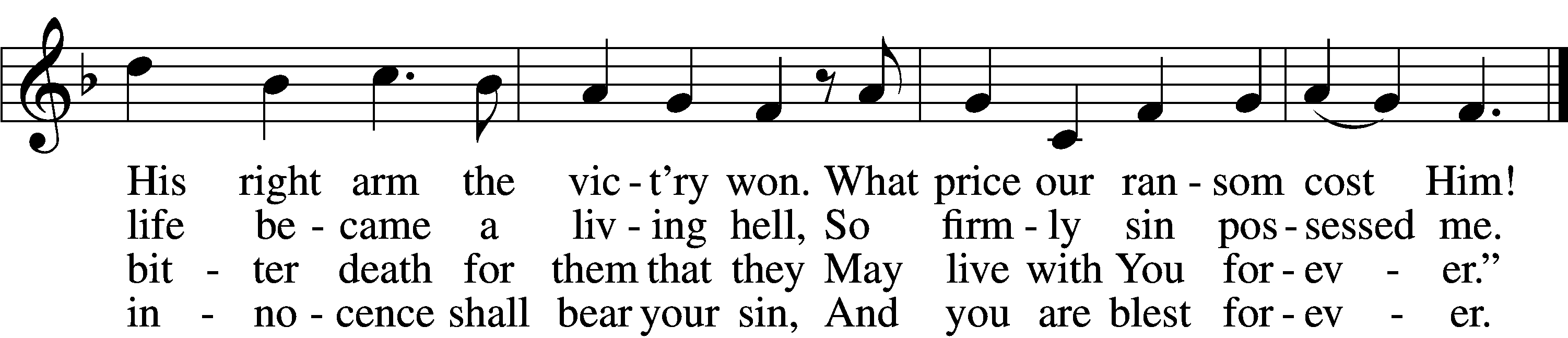 Text and tune: Public domainAcknowledgmentsDivine Service, Setting One from Lutheran Service BookUnless otherwise indicated, Scripture quotations are from the ESV® Bible (The Holy Bible, English Standard Version®), copyright © 2001 by Crossway, a publishing ministry of Good News Publishers. Used by permission. All rights reserved.Created by Lutheran Service Builder © 2018 Concordia Publishing House.Serving in Worship Sunday, May 17   9:00amAcolyte: Shelby ClarkElder: Ken HockemeierUsher:  Roger Riekenberg & Robert GlanzerEngineer: Jared NuttelmanAnnouncer: Carol KreutzerAltar Guild: Carolyn Westman & Linda NuttelmanSunday, May 24   9:00amAcolyte: Gabe BatesElder: Nathan GauntUsher:  Mike Wilkens & Jeff StrongEngineer: Shawn StarkeyAnnouncer: Brooke FisherAltar Guild: Carolyn Westman & Linda NuttelmanANNOUNCEMENTSOffering during this time.  There are several options to get your weekly offering into church.  Please continue to give weekly offering because we are committed to continue to pay employees, utilities, and the monthly expenses.  Ways to continue your offering are: drop the offering in the mail slot by the south doors, mail it to the church, utilize online giving at zionkearney.com, if you attend church service place in the offering plate.  If you have any questions or need assistance please contact the office at 308-234-3410 or school@zionkearney.org.  Thank you for your support of our church!Radio Broadcast - Please help Zion spread the Gospel!  This is a great need during this time, many people are utilizing this resource during this time.Men’s Bible Study – The Men’s Bible Study will tentatively meet on Thursday, May 21st.  Watch for confirmation and details.Church Reopen  - Please go to Zion's church website at www.zionkearney.com and read about our plan to reopen for worship and how to register to attend.Office Closed – The office will be closed on Monday, May 25th in observance of Memorial Day.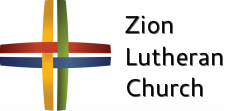 Prayers for Our MembersPrayers for Our MembersChelsea Junge,    Christina Long,    Tenaya NuttelmanExpectant MothersFamily and Friends of Craig NuttelmanGriefNorman Abels (Brookestone Meadows – Elkhorn)HealingJudy AhrensHealingVaughn Albrecht (Northridge)HealingTom & DyAnn AltwineHealingLyle Colsden (Mother Hull)HealingBrenda FletcherHealingPat Flodine (Cambridge Court)HealingVi Fox (Prairie View)HealingVerleen GentryHealingTiffany HartmanHealingRuby HatfieldHealingCarol HerronHealingCarol KreutzerHealingTeresa LeisingHealingMarion RichmondHealingGeraldine RoederHealingDorothy SikesHealingBev NuttelmanCancerKim VosCancerRamona GauntPalliative CareLinda NuttelmanRecoveryPrayers for Our Members’ Family & FriendsPrayers for Our Members’ Family & FriendsShaylee Kreutzer (Rich & Carol Kreutzer’s daughter-in-law)Expectant MotherLana Latsabidze (Bruce & Ann Fattig daughter-in-law)Expectant MotherAmy Nuttelman (Keith & Bev Nuttelman’s daughter-in-law)Expectant MotherBecci Koopman & baby Everett Gene (Todd & Ellen Koopman daughter-in-law & grandson)BirthAva Jean Winnie (Nic Kitzing’s cousin)HealingWill Brennemann (Jami Helmbrecht’s father)HealingDon Berg (Evelyn Heiden’s brother)HealingReg Duke (Westman’s brother-in-law)HealingJames Gentry (Verleen Gentry’s son)HealingLee GilbertHealingMark Glover (Shirley Helmbrecht’s brother)HealingBrooke Guthrie (Bailey Hockemeier’s sister)HealingLois Hanson (Pastor Hanson’s wife)HealingNorman Hockemeier (Ken’s father)HealingRoger Hoffman (Marc’s father)HealingVernon Knight Jr. (Brenda Fletcher’s brother)HealingMiles Margritz (Wanda Glanzer’s nephew)HealingRandy Solomon (Beth Rosenthal’s father)HealingMary Ann Mertz (Pam’s Uhlir’s friend)HealingRoy Reynolds (Verleen Gentry’s son-in-law)HealingJanet Stalder (Carol Florang’s sister)HealingPatty Ellis (Fran Junge’s sister)CancerRon Halvorsen (Jeff’s dad)CancerCarol Haubold (Don Helmbrecht’s sister)CancerTyler Holland (Quentin & Janel Lange brother-in-law)CancerFred Koch (Pam Uhlir’s cousin)CancerLynda Kreutzer (Rich & Carol’s sister-in-law)CancerSharon Mulhair (Pam Uhlir’s cousin)CancerTyrone Uhlir (Pam’s nephew)CancerMembers of Zion Lutheran North SheltonLoss & RestorationPr.James, Pr. Clausing, Our sister congregations in HaitiMissionariesJohn Christensen, John HarbolsMilitarySun05/179:00a11:00aDivine ServiceDivine ServiceMon05/18BirthdaysAnniversaries------Tues05/19BirthdaysAnniversariesAlton SchmittLavern Stuehm---Wed05/20BirthdaysAnniversaries------Thurs05/217:00pBirthdaysAnniversariesMen’s Bible studyJames HatfieldAlfred Westman---Fri05/22BirthdaysAnniversaries------Sat05/235:00pBirthdaysAnniversariesDivine ServiceAddison Splittgerber---Sun05/249:00a11:00aBirthdaysAnniversariesDivine ServiceDivine ServiceBrenda FletcherHenry HodgsonPhyllis Wells---